Информация о результатах работы Администрации Матвеево – Курганского сельского поселения за 2012г.           Руководствуясь Федеральным законом «Об общих принципах организации местного самоуправления в Российской Федерации» от 06.10.2003 г. № 131-ФЗ и Уставом Матвеево-Курганского сельского поселения, специалисты Администрации сельского поселения наделены обязанностями по выполнению соответствующих полномочий на территории Матвеево-Курганского сельского поселения,  а их на сегодня 47 видов.В целом в 2012 году доходная часть бюджета выполнена на 101,2% при  плане  42294,1 тыс.руб., получено 42814,9 тыс.руб., в том числе собственные доходы, т.е., налоговые и неналоговые доходы составили по плану 35 716,6 тыс.руб..  выполнено 36344,6 тыс.руб.Наибольшую долю в собственных доходах составили: налог на доходы физических лиц 11708,2тыс.руб., земельный налог 985,2 тыс.руб., а также доходы от сдачи  в аренду земельных участков  3647,0 тыс.руб., и от продаже земельных участков 5280,2 тыс.руб. К первоначальному бюджету доходная часть увеличена на 6846,8 тыс.руб., из которых собственных 4228,3 тыс.руб.Расходная часть бюджета исполнена в сумме 42169,3 тыс.руб. при плане 42309, 1 тыс.руб., что составляет 99, 7 тыс.руб.Содержание аппарата управления в общем объеме расходов составило            7251, 5 тыс.руб., т.е. 19, 7%, дорожное хозяйство составило 7791,8 тыс.руб., 18,5 %, благоустройство составило 12 206,0 тыс.руб., 29,0 % и содержание учреждений культуры -7753,0 тыс.руб. – 18,4%.Расходы за счет средств областного бюджета составили 5598,9 тыс.руб. – 13,3 %.В 2012 году бюджет исполнялся по  программно – целевому методу, в ней действовали 13 муниципальных  долгосрочных целевых программ и 2 областные.На территории М-Курганского сельского поселения зарегистрировано в 2011 году 18760 человек  проживающих в 6935 домовладениях, в 2012 году население сельского поселения увеличилось до 19438 человек, проживающих в 6939 домовладениях.В 2012 году была проведена работа по перезакладке похозяйственных книг на период 2012-2017 годы  количество книг составило 112 штук, за период 2007-2011 годы количество составляло 46 штук.  За 2011 год было выдано  11944 справки и выписки из похозяйственной книги для оформления документов различного характера (назначения пенсии, оформления паспорта, получение недополученной пенсии умершего, оформление наследства, дарения, вступление в наследство, оформление земельного участка в собственность по «дачной амнистии», детские пособия на детей, субсидия, для подоходного налога и т.д.), за аналогичный период 2012 года  было выдано 11387 справок.В соответствии с Федеральным  законом  от 02.05.2006 № 59-ФЗ                                   «О порядке рассмотрения обращений граждан Российской Федерации», постановлением Администрации Матвеево – Курганского сельского поселения от 11.02.2011г. № 22 а «Об утверждении Административного  регламента исполнения муниципальной функции рассмотрения граждан в администрации Матвеево – Курганского сельского поселения» ведется постоянная работа с обращениями граждан.В администрацию сельского поселения за 2011 год поступило 406 обращений, все обращения взяты на контроль  главой поселения. В обращениях изложены следующие основные проблемы: благоустройство поселка (непринятие мер к придомовой территории, ремонт тротуаров, поселковых дорог, освещение, обрезка деревьев) – 160 обращений (39,4% ),  предоставление жилья 37 обращений  (9,1 %),  проведение ремонта жилых помещений -19 обращений  (4,7%),  оказание материальной помощи – 50 обращений (12,3 %), получение разъяснений о наличии льгот и пользованию ими, несогласие с размером получаемой пенсии – 5 обращений  (1,2%), присвоение звания «Ветеран труда» -5 обращений (1,2%),  проблемы трудоустройства -15 обращений (3,7%),  земельные споры – 80 обращений (19,7%), водоснабжение – 20 обращений (4,9%),  предоставление жилья – 15 обращений  (3,7%). За аналогичный период 2012 года поступило 483 обращения, все обращения взяты на контроль  главой поселения. В обращениях изложены следующие основные проблемы: Запросы об архивных данных  - 7 обращений (1,4%),Выплаты пособий и компенсаций на детей -2 обращения (0,4%),проблемы трудоустройства) -6 обращений (1,2%);Разрешение земельных споров. Ответственность за нарушение земельного законодательства -25 обращений (5%),Работа пассажирского транспорта на селе – 4 обращений (0,8),Военные архивы. Получение сведений и документов из архивов – 4 обращения (0,8%) , Улучшение жилищных условий, предоставление жилого помещения по договору социального найма– 4 обращения (0,8%), получение разъяснений о наличии льгот и пользованию ими – 5 обращений (1%), претензии к качеству ремонтно-строительных работ – 5 обращений (1),Вопросы частного домовладения (строительство, ремонт, газификация, компенсация на газификацию и т.п.) – 8 обращений(1,6%),Газификация, водоснабжение, канализирование и электрификация поселений (финансирование работ по газификации населенных пунктов, строительства водопроводов) – 2 обращения (0,4%),Перебои в электро-, водо-, газо-  и теплоснабжении, в работе канализации – 1 обращение (0,2%),Благоустройство городов и поселков. Обустройство придомовых территорий (непринятие мер к благоустройству придомовой территории, ремонт тротуаров, поселковых дорог, освещение, обрезка деревьев )  - 320 обращений (66%),Борьба с антисанитарией. Уборка мусора (нарушение правил санитарного порядка в населенных пунктах) – 6 обращений (1,2%),Ритуальные услуги (оказание помощи в организации ритуальных услуг) – 3 обращения (0,6%).Все без исключения обращения фиксируются, тщательно рассматриваются и в определенные законом сроки решаются. В администрации сельского поселения  разработаны  и действуют целевые программы:   «Развитие муниципальной службы в Матвеево-Курганского сельского поселения на 2012-2015 годы» в рамках данной программы специалисты поселения направляются на курсы повышения квалификации. В целях совершенствования муниципального управления, создания единой системы формирования и подготовки муниципального резерва управленческих кадров ежегодно ведется  работа по формированию муниципального резерва управленческих кадров  Матвеево-Курганского сельского поселения, утверждена комиссия по формированию и  подготовке муниципального резерва управленческих кадров, а так же перечень руководящих должностей в сфере муниципального управления, на которые формируется муниципальный резерв управленческих кадров.В течение 2012 года были реализованы мероприятия по муниципальной долгосрочной целевой программе «Развитие материально-технической базы и освещение деятельности Администрации Матвеево-Курганского сельского поселения на 2012-2014 годы». На  содержание и обновление официального сайта  израсходовано 65,0 тыс.рублей; на освещение деятельности органа местного самоуправления в средствах массовой информации – 142,5 тыс.рублей; на проведение мероприятий, посвященных чествованию коллективов, праздников улиц и других праздничных мероприятий – 155,0 тыс.рублей и т.д. Всего на реализацию мероприятий по данной программе было израсходовано 1171,5 тыс.рублей.В 2012 году по правовой работе были проведены:1) проверка на соответствие требованиям действующего законодательства и визирование поступивших на согласование: проектов постановлений и распоряжений Администрации Матвеево-Курганского сельского поселения (постановлений– 303, распоряжений  – 107);2) подготовка проектов решений Собрания депутатов Матвеево-Курганского сельского поселения. За отчетный период проведено 10 заседаний Собрания депутатов Матвеево-Курганского сельского поселения (в 2011 году – 16), на которых принято в 2012 году -34 решения (в 2011 году – 43 решения) по различным направлениям деятельности;3) заключение договоров на выполнение работ, оказание услуг для  муниципальных нужд (за 2012-234 договоров, за 2011 – 243);4)  проведение антикоррупционной экспертизы проектов нормативных правовых актов Администрации Матвеево-Курганского сельского поселения;           5) подготовка проектов нормативных правовых актов Администрации сельского поселения,  документов правового характера;           6) ведение исковой работы Администрации Матвеево-Курганского сельского поселения  и защита в установленном порядке ее интересов в судах, в арбитражных судах. Принято участие более чем в 54 судебных заседаниях;	7) участие в рассмотрении представлений и протестов органов прокуратуры (за 2012 год: требований – 17 (2011- 18), протестов – 2 (2011 – 4), представлений - 19 (2011- 10);	В 2012 г.  заключено 234(за 2011 год 243)договора на общую сумму 23467,1( за 2011 год 21944,7) тыс.руб., проведено 28 заседаний единой комиссии по размещению заказов на поставки товаров, выполнению работ, оказание услуг для муниципальных нужд, проведено 24(за 2011 год 2) запроса  котировок, по которым были заключены договора по уборке улиц, скверов и парков, содержание зеленных насаждений, распределение противогололедных материалов и очистка автодорог от снега, услуги по содержанию и обслуживанию сетей наружного освещения, транспортные услуги по перевозке минерального грунта к п.К-Бумажник, х.Староротовка, удаление сухих и аварийно опасных деревьев в п.М-Курган, установка дорожных знаков в п.Матвеев Курган, скашивание травы на обочинах автомобильных дорог общего пользования местного значения, нанесение горизонтальной разметки на автомобильных дорогах общего пользования, выборочный капитальный ремонт артезианских скважин, ремонт пожарных гидрантов, выборочный капитальный ремонт водопроводных сетей, текущий ремонт участка сети наружного освещения по ул.Московская,  подготовлены  и проведены 4(6) открытых аукционов, в  электронной форме по которым были заключены договора на выборочный капитальный ремонт тротуара по ул.Советская, капитальный ремонт автодороги по пер.Колхозный, текущей  ремонт автодорог по улицам п.М-Курган.       В течении года:     - ежемесячно готовится информация в РСТ по экономически обоснованным тарифам, по предельным индексам изменения размера платы за коммунальные услуги,     -   ежемесячно в министерство ЖКХ отчет об использовании субсидий областного и местного бюджетов на возмещение предприятиям ЖКХ части платы граждан,    -  ежеквартально отчеты по использованию лимитов,    -  ежеквартально статистическая отчетность по проведенным закупкам и по тарифам.    В рамках реализации  13.10.2011 №272 муниципальной долгосрочной целевой программы «Оценка недвижимости, признание прав и регулирование отношений по муниципальной собственности, мероприятия по землеустройству и землепользованию  в Матвеево-Курганском сельском поселении на 2012-2014 годы» в текущем году выделено 217 тыс.руб., но в связи с изменением требований по изготовлению технической документации было изготовлено 53 объекта из запланированных 145,  на изготовление технической документации   было потрачено 163 тыс.руб.; 54 тыс.руб. были израсходованы  на изготовление технической документации на бесхозяйные объекты недвижимости.  (тех.паспорт на жилой дом ул.Западная 15,  тех. паспорт на ЗТП №157 х. Староротовка,  тех. Паспорт на водовод 7,3 км. расположенный от насосной станции №2, тех. паспорт на водонапорную башню по ул.Комсомольской  124, так же вышеуказанные объекты недвижимости были поставлены на учет в единый государственный реестр бесхозяйными).В 2012 году изготовлены и утверждены Решением  Собрания депутатов Матвеево-Курганского района генпланы поселения и ПЗЗ (правила землепользования и застройки), которые помогут более планомерно вести застройку поселения.Проведено 5 плановых муниципальных проверок по соблюдению земельного законодательства, рационального использования земель и севооборота, по двум из них приняты меры административного воздействия с наложением штрафа в количестве 12000 рублей.В 2012году было принято и рассмотрено 218 обращений граждан и юридических лиц, из них по изменению вида разрешенного использования земельных участков- 44, по упорядочению, изменению и присвоению адресов объектам адресации- 83 обращения.Проведено публичных слушаний по вопросу условно разрешенного вида использования земельных участков -44.Из 122 земельных участков, находящихся в муниципальной собственности зарегистрировано право на 32 зем. участка ( согласно выделенных средств по долгосрочной программе).Из 47 МКД (многоквартирные дома) сформированы и поставлены на кадастровый учет 47 участков. Собственникам квартир помогли составить соглашения об  определении долей в праве общей долевой собственности на земельный участок (25 МКД), для оформления свидетельств на право общей долевой собственности на земельные участки, для оплаты зем. налога.В  конце 2012 года были поданы заявления о  признании права муниципальной собственности на  бесхозяйное недвижимое имущество: Доход от продажи земельных участков сельскохозяйственного назначения находящиеся в муниципальной собственности составил: 1083336,43 руб. Проводилась  работа по подготовки исковых заявлений в суд по признанию выморочных невостребованных земельных долей за муниципальным образованием «Матвеево-Курганское сельское поселение» право муниципальной собственности, подготовлены исковые заявления.  В 2012г. проводилась работа по составлению административных протоколов и было составлено 37 протоколов в т.ч. 6 протоколов за нарушение содержания животных, 31 протокол за нарушения по благоустройству территории.     В 2011г. составлено 21 протокол в т.ч.5 протоколов по использованию с/х земли,3протокола за нарушение по содержанию животных, 13 протоколов за нарушение по благоустройству территории Проводилась работа по сбору информации о посевных площадях и сбору урожая у КФХ и ИП (количество 180 хозяйств), а также информирование глав КФХ о сдаче отчетов (1-фермер сев), (3-фермер урожай). В 2012г. проводилась работа по отлову бродячих собак на территории Матвеево-Курганского сельского поселения (в п. Матвеев Курган, п. Сухореченский, с. Новоандриановка, х. Колесниково) проведено 4 рейда совместно со специализированной организацией и отловлено 104 гол.В 2011г. отловлено 90 гол.(сумма 58500р.) В информационно-консультационном пункте при администрации сельского поселения в 2012г. получили консультации – 811 чел. из них по вопросам кредитования – 124 чел., по вопросам оформления земельных участков -589 чел., по заполнению отчетов в органы статистики – 98 чел.В  соответствии с целевой  программой «О содействии занятости населения на территории  Матвеево-Курганского сельского поселения на 2012-2015 годы» за  2011 год было временно  трудоустроено 49 человек         (несовершеннолетних граждан в возрасте от 14 до 18 лет в свободное от учебы время, граждан на  общественные работы). Аналогично за 2012 год было трудоустроено 72 человека данных категорий.  Согласно принятой Муниципальной  долгосрочной целевой программе «Повышение безопасности дорожного движения на территории Матвеево-Курганского сельского поселения в 2012-2014 годах» выполнены следующие мероприятия:- нанесена горизонтальная и вертикальная разметка на дорогах общего пользования местного значения на сумму 233 тыс.руб.- противогололедные мероприятия в зимний период на сумму 496,1 тыс.руб.- Проведены работы по устранению деформации и повреждений покрытия асфальтных дорог (ямочный ремонт) на сумму 1661,5 тыс.руб.- согласно предписаний ГИБДД  приобретены и установлены  дорожные знаки на сумму 413 тыс.руб.- Проводились мероприятия по обслуживанию светофоров на сумму 24,1 тыс. руб.Всего из запланированных по программе 2827,7 тыс. руб. освоено 100 % финансовых средств. Согласно принятой Муниципальной  долгосрочной целевой программе «Строительство, реконструкция, проектирование, капитальный ремонт и содержание внутрипоселковых автомобильных дорог Матвеево-Курганского сельского поселения, Матвеево-Курганского района, Ростовской области на 2011-2014 годы" выполнены следующие мероприятия: - очищены водосточные трубы и водоразделы от мусора – 419,2 тыс.руб.- отремонтированы автобусные остановки на сумму 118,2 тыс.руб.- подготовлена ПСД на капитальный ремонт автодороги по ул. Воронежская  п. Матвеев Курган на сумму 501 тыс. руб.- Проведены мероприятия по транспортным услугам по завозу минерального грунта на сумму 686,5 тыс. руб.- Осуществлялся строительный контроль на сумму – 26,5 тыс. руб.- Произведен механический покос травы на сумму – 381,3 тыс. руб.- Осуществлялась работа специализированной техники грейдер и экскаватор на сумму – 434 тыс. руб.  - Проведен капитальный ремонт внутрипоселковых дорог и тротуаров:1) капитальный ремонт автодороги пер. Колхозный п. Матвеев Курган в сумме 968,1 тыс. руб.2) капитальный ремонт тротуара по ул. Советская п. Матвеев Курган в сумме 1430,1 тыс. руб.         Всего из запланированных 2566,7 тыс. руб. освоено 100% средств. В целом в сравнении с 2011 годом, денежных средств в 2012 году освоено с небольшим увеличением и соответственно сделано больше работ в частности по капитальному ремонту водопроводных сетей, установке новых светильников уличного освещения, ямочному ремонту автодорог, удалению сухостойных деревьев и посадке новых саженцев, установке изгородей кладбищ, содержались в надлежащем порядке улицы, парки, скверы, установлены дополнительные дорожные знаки, отсыпаны грунтовые дороги, и многое др.Проблемными вопросами остаются захламление окраин, лесополос бытовым мусором, установка недостающих дорожных знаков, приведение в должное состояние автодорог, ремонт многоквартирных жилых домов, обновление зеленых насаждений, заключение 100% договоров на вывоз ТБО от населения, выделение достаточного количества финансовых средств из бюджета других уровней для разработки ПСД и ее реализации, устройство новых линий электропередач с трансформаторными подстанциями, устройство регулируемого уличного освещения и переход на энергосберегающие технологии и многое другое.На данном этапе деятельности муниципального образования финансовых средств для реализации широкого спектра решения вопросов местного значения категорически не хватает, и пути выхода видим в пополнении средств бюджета поселения, путем оставления на местном уровне большего количества процентов налоговых отчислений.Согласно принятой Муниципальной долгосрочной  целевой Программы «Строительство, реконструкция, проектирование, содержание и капитальный ремонт объектов газоснабжения, водоснабжения и объектов теплоэнергетики в Матвеево - Курганском сельском поселении на 2010-2014годы» выполнены следующие мероприятия:-выборочный капитальный ремонт водопроводных сетей на сумму 1002,5 тыс.руб.- проведено техническое обслуживание стоящих на балансе  газопроводов на сумму 77,0 тыс.руб.- подвезено воды в хутора, где не имеется водопровода на сумму 149,1 тыс. руб.- проведены мероприятия  по охране насосных станций на сумму 100,0 тыс. руб.- выполнены работы по прохождению госэкспертизы проектной документации на скважину в сумме 93,1 тыс. руб.Всего по программе из запланированных 1421,7 тыс. руб. освоение средств выполнено  на 100 %. По отношению к 2011 году расход финансовых средств по видам работ увеличился на 34,41%.                                                                                                                                                                                                                                                     Согласно принятой  Муниципальной  долгосрочной целевой программе «Основные направления развития благоустройства в Матвеево-Курганском сельском поселении на 2011-2014 годы» выполнены следующие мероприятия:Подпрограмма «Содержание уличного освещения»:-  проведен демонтаж, ремонт и установка новых светильников уличного освещения на сумму 1674,7 тыс. руб.За 2012 год оплачено за потребленную электроэнергию 5951,4 тыс.руб.           Подпрограмма «Мероприятия по озеленению»:- удалено и вывезено аварийно-опасных и сухих деревьев на сумму                  446,0 тыс.руб.- производились мероприятия по содержанию зеленых насаждений – 519,4 тыс.руб.Подпрограмма «Мероприятия по организации и содержанию мест захоронений»:- Вывезен мусор после  поминальных мероприятий, обкошены  прилегающие к кладбищу территории от сорной растительности, очистка от сухих деревьев на сумму – 377,1 тыс. руб.- Изготовлены и установлены изгороди кладбищ на сумму – 239,2 тыс. руб.- Проводился  текущий ремонт памятников - на сумму 200 тыс. руб.Подпрограмма «Прочие мероприятия по благоустройству территории сельского поселения»:Всего из запланированных по программе 12207,6 тыс. руб. освоено 100% финансовых средств. По отношению к 2011 году расход средств по видам работ увеличился 10%.Исполнения мероприятий по  Муниципальной долгосрочной целевой программе «Пожарная безопасность и защита населения и территории Матвеево-Курганского сельского поселения от чрезвычайных ситуаций на 2011-2013 годы»:- Приобретены пожарные ранцы в количестве  2 шт. на сумму 6,5 тыс.руб., за аналогичный период 2011 г. приобретены пожарные ранцы в количестве  8 шт. на сумму 25,6 тыс.руб.;- Обследована и проведена  противоклещевая обработка на территории (детские площадки, парки, памятники, кладбища, стадионы, б.Широкая вокруг пруда, балка между ул.1Семилетка и ул. Пушкинская) на сумму 29,3  тыс. рублей, за 2011 год на сумму  28,7тыс. руб.;- Отремонтированы гидранты  на сумму 49.6тыс.руб -  гидранты на конец 2012года при инвентаризации все в исправном состоянии, в 2011 г. ремонт гидрантов – 87.4тыс.руб.;По сельским населенным пунктам  был  проведен   подворный обход специалистами сельского поселения, сотрудниками образования  «Об усилении мер по повышению безопасности  детей в летний период». Систематически проводится работа по размещению информационного материала по вопросам профилактики природно-очаговых инфекций.            Согласно Постановления  Администрации Матвеево-Курганского сельского 30.12.2010 г. № 244 «Об утверждении «Муниципальной долгосрочной целевой программы Культура  Матвеево-Курганского сельского поселения на 2011-2015гг.» сельские клубы и сельский дом культуры с 2012 году  были полностью обеспечены материалами для работы : канцелярские товары, спортивный инвентарь, настольные игры, цветная бумага, картон для детского труда  и многое другое, что способствует привлечению детей, молодежи , людей старшего поколения в клубыВ рамках реализации данной программы ведется работа по направлениям: Организация работы клубных учреждений по патриотическому воспитанию населения, профилактика асоциальных явлений в обществе и формирование здорового образа жизни, профилактика безнадзорности, правонарушений и преступности, организация работы с детьми, организация работы с детьми и подростками в летний период, организация работы с детьми-сиротами, организация работы с людьми с ограниченными возможностями здоровья, организация работы  с пожилыми, ветеранами, организация работы с семьей.               В настоящее время остро стоит  проблема профилактики асоциальных явлений и  формирования здорового общества. Эти все проблемы начинаются с детства, проходят через подростковый возраст и перетекают во взрослую жизнь. Целью работы по данному направлению мы ставим создание условий для успешной социальной адаптации подростков и молодежи путем реализации их возрастных интересов и увлечений в сфере досуга.Муниципальная долгосрочная целевая программа «Развитие физической культуры и спорта в Матвеево - Курганском сельском поселении на 2011-2015 годы» разработана с целью физического воспитания детей, подростков и молодежи, что способствует решению многих важных проблем, таких как улучшение здоровья населения, увеличение продолжительности жизни и ее качества, профилактика правонарушений.Финансирование программы за 2012 год 65 т.руб., что на 14 тыс.руб., больше чем за 2011г.В рамках реализации программы были проведены: соревнования  среди ветеранов по футболу на кубок поселения, соревнования по настольному теннису, Кубок по футболу памяти заслуженного тренера ССР Ю.И. Зайец, среди взрослых команд, Кубок  по футболу среди учащейся молодежи, памяти старшего лейтенанта  Р. Аксенова, Кубок ПУ-80 по настольному теннису  п. Матвеев Курган среди учащейся молодежи, Кубок по пулевой стрельбе с пневматической винтовки, дартсу, настольному теннису среди учащейся молодежи, посвященных Дню Победы, Кубок по футболу, посвященный Дню Победы среди взрослых команд, Кубок памяти Шарафаненко В.И., п. Матвеев Курган, среди ветеранов футбола и молодежных команд, Кубок Дня Пограничника среди ветеранов, Спорт «Для всех», посвященный ветерану спорта Н.И. Ким, п. Матвеев Курган,  футбол, настольный теннис, пулевая стрельба с пневматической винтовки,  Соревнования по настольному теннису  и пулевой стрельбе с пневматической винтовки,  среди учащейся молодежи,  посвященные  75 – летию образования Ростовской области.В Администрации поселения ведется работа по погашению задолжности по налогам как физических, так и юридических лиц:В сравнении с 2011 годом задолженность физических лиц в 2012 году по земельному налогу увеличилась на 248, 2 тыс.руб., по  налогу на доходы физических лиц на 2037,09 тыс.руб., по транспортному налогу на 1033,401 тыс.руб.,  по налогу на имущество на 3503,598 тыс.руб.В сравнении с 2011 годом задолженность юридических  лиц в 2012 году по земельному налогу уменьшилась  на 27,513 тыс.руб., по  налогу на доходы физических лиц увеличилась на 130,66  тыс.руб., по транспортному налогу увеличилась на 61,4 тыс.руб.В 2012 г проведено 4 координационных совета, на которые были приглашены 16 юридических и 73 физических лиц.Меры по их решению: постоянно проводится анализ задолженности по налогам, в телефонном режиме и лично уведомляются плательщики о задолженности.Глава Матвеево – Курганскогосельского поселения                                                                   А.Е. ШищенкоКовалева Е.Г88634131460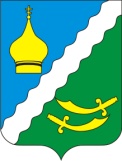 АдминистрацияМатвеево - Курганского сельского поселенияМатвеево - КурганскогорайонаРостовской  области.346970, п. Матвеев- Курганул. 1 Пятилетка, 42факс 3-14-60; тел.  3-15-79, 3-16-74ОКПО 04225960ИНН 6119008551     КПП 611901001E-mail: SP 21222 @ donpac.ru«       »                2013г. №        Муниципальная долгосрочная целевая программа «Развитие муниципальной службы в Матвеево -Курганском сельском поселении на 2012-2015годы»Муниципальная долгосрочная целевая программа «Развитие материально-технической базы и освещение деятельности органов местного самоуправления и  органов  Администрации  Матвеево-Курганскогосельского поселения на 2012 – 2015 годы»Муниципальная долгосрочная целевая программа «Оценка недвижимости, признание прав и регулирование отношений по муниципальной собственности, мероприятия по землеустройству и землепользованию  в Матвеево - Курганском сельском поселении на 2012-2015 годы»Муниципальная долгосрочная целевая программа «Пожарная безопасность и защита населения и территорий Матвеево-Курганского  сельского поселения от чрезвычайных ситуаций на 2011 – 2015 годы»Муниципальная долгосрочная целевая программа «Профилактика терроризма и экстремизма, а также минимизация и ликвидация последствий терроризма на территории Матвеево-Курганского сельского поселения на 2012-2015 годы»Муниципальная долгосрочная целевая программа «Содействие занятости населения на территории Матвеево -Курганского сельского поселения  на 2012-2015 годы»Муниципальная долгосрочная целевая программа «Повышение безопасности дорожного движения на территории Матвеево-Курганского сельского поселения на 2012-2015годы»Муниципальная долгосрочная целевая программа «Строительство, реконструкция, проектирование, капитальный ремонт и содержание внутрипоселковых автомобильных дорог Матвеево-Курганского сельского поселения на 2011-2015 годы"Муниципальная долгосрочная целевая программа "Строительство, реконструкция, проектирование, содержание и капитальный ремонт объектов газоснабжения, водоснабжения и объектов теплоэнергетики в Матвеево - Курганском сельском поселении на 2011-2015г."Муниципальная долгосрочная целевая программа «Благоустройство территории сельского поселения» на 2011-2015 г.г.Подпрограмма «Содержание уличного освещения»Подпрограмма «Мероприятия по озеленению»Подпрограмма «Мероприятия по организации и содержанию мест захороненийПодпрограмма «Прочие мероприятия по благоустройству территории сельского поселения»Муниципальная долгосрочная целевая программа «Культура Матвеево-Курганского  сельского поселения (2011 – 2015 годы)»Подпрограмма « Дома культуры,  другие учреждения культуры»Подпрограмма «Библиотеки»Муниципальная долгосрочная целевая программа «Социальная политика Матвеево-Курганского сельского поселения на 2012-2015 годы"Муниципальная долгосрочная целевая программа «Развитие физической культуры и спорта в Матвеево -Курганском сельском поселении на 2011-2015 годы»уборка улиц, парков, скверов968,6968,6приобретение рассады цветов150услуги по поливу клумб, цветников, газонов167,0167,0отлов бродячих собак122,0122,0утилизация бытовых отходов на стихийных свалках43,443,4услуги по содержанию стадиона114,0114,0изготовление и установка камня Матвею73,073,0устройство детских площадок300,0300,0Поставка и ремонт косилок82,182,1замена водомера12,712,7Организация вечного огня19,919,9Изготовление и установка мемориальных стендов аллеи славы133,5133,5Работы по посадке цветов90,790,7Ремонт ограждений85,085,0Услуги автотранспорта139,4139,4Газификация вечного огня 55,055,0Средства районного бюджета143,5143,5